NOMBRE ________________________________FECHA:_____/_____/_____MAESTRO(A):_______________________GRADO:______GRUPO:_________ 	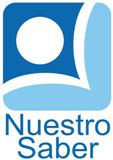 ESCUELA:______________________________________________________LOS FIDEOS	TITA NOS COCINA RICOS FIDEOS.	YO COMO FIDEOS CON CARNE.	A MI AMIGO FELIPE LE GUSTAN LOS FIDEOS EN SALSA DE TOMATE.	ASÍ NOS ALIMENTAMOS BIEN.CONTESTO1) ¿QUIÉN COCINA RICOS FIDEOS?R: ______________________________________________________________________________________________________________________________________2) ¿YO COMO FIDEOS CON?R: ______________________________________________________________________________________________________________________________________3) ¿FELIPE COME FIDEOS CON?R: ______________________________________________________________________________________________________________________________________